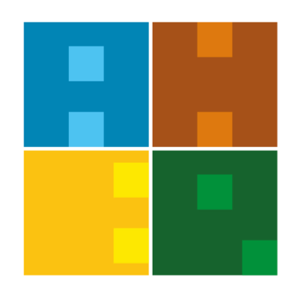 TEZLİ YÜKSEK LİSANS PROGRAMINDA KAYIT SİLDİRME İŞ AKIŞIBelge No:İA-ENS-004TEZLİ YÜKSEK LİSANS PROGRAMINDA KAYIT SİLDİRME İŞ AKIŞIİlk Yayın Tarihi:27.06.2019TEZLİ YÜKSEK LİSANS PROGRAMINDA KAYIT SİLDİRME İŞ AKIŞIGüncelleme Tarihi:27.06.2019TEZLİ YÜKSEK LİSANS PROGRAMINDA KAYIT SİLDİRME İŞ AKIŞIGüncelleme No:TEZLİ YÜKSEK LİSANS PROGRAMINDA KAYIT SİLDİRME İŞ AKIŞISayfa:1TEZLİ YÜKSEK LİSANS PROGRAMINDA KAYIT SİLDİRME İŞ AKIŞIToplam Sayfa:1İŞ AKIŞI ADIMLARISORUMLUİLGİLİ BELGELERÖğrenciÖğrenciEnstitü Yönetim Kurulu üyeleriEnstitü SekreterliğiEnstitü SekreterliğiLisansüstü Kayıt Sildirme Başvuru Dilekçesi Ve Kayıt Sildirme FormuLisansüstü Kayıt Sildirme Başvuru Dilekçesi Ve Kayıt Sildirme FormuEnstitü Yönetim Kurulu KararıEBYS üzerinden resmi evrak, otomasyon